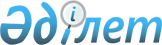 Павлодар ауданның мемлекеттік қызмет регламенттерін бекіту туралы
					
			Күшін жойған
			
			
		
					Павлодар облысы Павлодар аудандық әкімдігінің 2012 жылғы 07 ақпандағы N 51/2 қаулысы. Павлодар облысының Әділет департаментінде 2012 жылғы 02 наурызда N 12-11-158 тіркелді. Күші жойылды - Павлодар облысы Павлодар аудандық әкімдігінің 2013 жылғы 25 шілдедегі N 236/7 қаулысымен      Ескерту. Күші жойылды - Павлодар облысы Павлодар аудандық әкімдігінің 25.07.2013 N 236/7 қаулысымен.

      Қазақстан Республикасының 2000 жылғы 27 қарашадағы "Әкімшілік рәсімдер туралы" Заңының 9-1 бабына, Қазақстан Республикасы Үкіметінің 2010 жылғы 20 шілдедегі N 745 "Жеке және заңды тұлғаларға көрсетілетін мемлекеттік қызметтердің тізілімін бекіту туралы" қаулысына сәйкес, мемлекеттік қызметтерді сапалы көрсету мақсатында, Павлодар ауданының әкімдігі ҚАУЛЫ ЕТЕДІ:



      1. Қоса берілген:



      1) "Жеке қосалқы шаруашылықтың болуы туралы анықтама беру" мемлекеттік қызмет регламенті;



      2) "Тиісті әкімшілік-аумақтық бірліктің аумағында қолданылатын ветеринариялық анықтама беру" мемлекеттік қызмет регламенті;



      3) "Жануарға ветеринариялық паспорт беру" мемлекеттік қызмет регламенті бекітілсін.



      2. Осы қаулының орындалуын бақылау аудан әкімінің орынбасары Б. А. Әбиевке жүктелсін.



      3. Осы қаулы алғаш ресми жарияланғаннан кейін он күнтізбелік күн өткен соң қолданысқа енгізіледі.      Аудан әкімі                                Т. Бастенов

Павлодар ауданы әкімдігінің

2012 жылғы 7 ақпандағы   

N 51/2 қаулысымен    

бекітілген        

"Жеке қосалқы шаруашылықтың болуы туралы

анықтама беру" мемлекеттік қызмет регламенті 

1. Жалпы ережелер

      1. Осы Регламент "Жеке қосалқы шаруашылықтың болуы туралы анықтама беру" мемлекеттік қызметін көрсету тәртібін анықтайды (бұдан әрі – мемлекеттік қызмет).



      2. Көрсетілетін мемлекеттік қызмет нысаны: автоматтандырылмаған.



      3. Мемлекеттік қызмет Қазақстан Республикасы Үкіметінің 2009 жылғы 31 желтоқсандағы N 2318 қаулысымен бекітілген "Жеке қосалқы шаруашылықтың болуы туралы анықтама беру" мемлекеттік қызмет стандарты (бұдан әрі – стандарт) негізінде көрсетіледі.



      4. Мемлекеттік қызмет Павлодар ауданы ауылдық округтер және ауыл әкімдерінің аппараттары мемлекеттік мекемелерімен (бұдан әрі – өкілетті органдар) осы регламентке 1 қосымшада көрсетілген мекен-жайлар бойынша демалыс және мереке күндерін қоспағанда, аптасына бес күн, сағат 13.00-ден 14.30-ға дейін түскі үзіліспен, сағат 09.00-ден сағат 18.30-ға дейін ұсынылады.

      Баламалы негізде мемлекеттік қызмет Республикалық мемлекеттік кәсіпорынның "Павлодар облысының халыққа қызмет көрсету орталығы" филиалы Павлодар ауданының бөлімі арқылы (бұдан әрі – орталық) демалыс және мереке күндерін қоспағанда, аптасына алты күн, түскі үзіліссіз, сағат 9.00-ден сағат 19.00-ге дейін Павлодар қаласы, Толстой көшесі, 10 мекенжайы бойынша ұсынылады.



      5. Мемлекеттік қызмет көрсету нәтижесі жеке қосалқы шаруашылықтың болуы туралы анықтама беру, не мемлекеттік қызмет ұсынудан бас тарту туралы дәлелді жауап болып табылады.



      6. Мемлекеттік қызмет көрсету мерзімдері:

      Тұтынушы өкілетті органға тікелей өтініш берген кезде мемлекеттік қызмет өтініш білдірген сәттен бастап көрсетіледі:

      1) мемлекеттік қызметті алғанға дейін күтудің рұқсат етілген ең ұзақ уақыты 10 (он) минуттан аспайды;

      2) мемлекеттік қызметті тұтынушыға қызмет көрсетудің рұқсат етілген ең ұзақ уақыты 10 (он) минуттан аспайды.

      Тұтынушы орталық арқылы өтініш берген кезде мемлекеттік қызмет:

      1) 2 (екі) күннен аспайтын мерзімде көрсетіледі;

      2) мемлекеттік қызметті алғанға дейін күтудің рұқсат етілген ең ұзақ уақыты 10 (он) минуттан аспайды;

      3) мемлекеттік қызметті тұтынушыға қызмет көрсетудің рұқсат етілген ең ұзақ уақыты – 10 (он) минут.



      7. Тұтынушы осы регламенттің 8 тармағында көрсетілген құжаттар пакетін толық ұсынбауы, не өкілетті органның шаруашылық кітабында жеке қосалқы шаруашылықтың болуы туралы мәліметтер болмауы мемлекеттік қызмет ұсынудан бас тартуға негіз болып табылады. 

2. Мемлекеттік қызмет көрсету үдерісіндегі

әрекет (өзара әрекеттілік) реттілігінің сипаттамасы

      8. Тұтынушы мемлекеттік қызметті алу үшін мына құжаттарды ұсынады:

      өкілетті органға өтініш бергенде тұтынушы жеке куәлігін ұсынумен ауызша түрде өтініш береді;

      орталыққа өтініш бергенде:

      1) еркін нысандағы өтінішті;

      2) жеке куәліктің көшірмесін және салыстыру үшін түпнұсқасын ұсынады.



      9. Құжаттарды орталыққа тапсырғаннан кейін тұтынушыға мемлекеттік қызметті алу үшін барлық қажетті құжаттарды тапсырғандығын растайтын, орталықтың мөрі мен тұтынушының мемлекеттік қызметті алған күні көрсетілген анықтама беріледі.



      10. Мемлекеттік қызмет алу үшін өтініш түскен сәттен бастап және мемлекеттік қызмет нәтижесін беру сәтіне дейін мемлекеттік қызмет көрсету этаптары:

      өкілетті органға өтініш бергенде:

      1) тұтынушы жеке куәлігін ұсынады;

      2) өкілетті органның маманы өтінішті журналға тіркеуді жүргізеді, шаруашылық кітабы бойынша мәліметтерді тексереді, жеке қосалқы шаруашылығының болуы туралы анықтаманы толтырады, не мемлекеттік қызмет ұсынудан бас тарту туралы дәлелді жауап дайындайды;

      орталыққа өтініш бергенде:

      1) тұтынушы өтініш және жеке куәліктің көшірмесін береді;

      2) орталық өтінішті тіркеуді жүргізеді және өкілетті органға тапсырады;

      3) өкілетті орган орталықтан ұсынылған өтінішті тіркеуді, қарауды жүзеге асырады, бас тарту туралы дәлелді жауап дайындайды немесе анықтаманы ресімдейді, мемлекеттік қызмет көрсету нәтижесін орталыққа жолдайды;

      4) орталық тұтынушыға анықтама, не бас тарту туралы дәлелді жауап береді.



      11. Өкілетті орган тұтынушы құжатының мазмұны туралы ақпараттардың сақталуын, қорғалуын және құпиялығын қамтамасыз ету қажет.



      12. Мемлекеттік қызмет көрсету үдерісіне тұтынушының өкілетті органға тікелей өтініш беруі кезінде мынадай құрылымдық-функционалдық бірліктер (бұдан әрі – ҚФБ) қатысады:

      1) өкілетті органның маманы;

      2) ауыл немесе ауылдық округ әкімі.



      13. Әрбір әкімшілік іс-әрекеттің (рәсімнің) орындалу мерзімін көрсете отырып, әрбір ҚФБ әкімшілік әрекеттерінің (рәсімдерінің) өзара әрекеттестігі мен реттілігінің мәтіндік кестелік сипаттамасы осы регламентке 2 қосымшада келтірілген.



      14. ҚФБ мен мемлекеттік қызмет көрсету үдерісінде әкімшілік әрекеттердің логикалық реттілігінің арасындағы өзара байланысты бейнелейтін сызба осы регламентке 3 қосымшада келтірілген. 

3. Мемлекеттік қызметтер көрсететін

лауазымды тұлғалардың жауапкершілігі

      15. Мемлекеттік қызмет көрсету тәртібін бұзғаны үшін лауазымды тұлғалар Қазақстан Республикасының заңдарымен қарастырылған жауапкершілікке тартылады.

"Жеке қосалқы шаруашылықтың  

болуы туралы анықтама беру"  

мемлекеттік қызмет регламентіне

1 қосымша           

Павлодар ауданы ауыл, ауылдық округтері

әкімдері аппараттарының тізбесі

"Жеке қосалқы шаруашылықтың  

болуы туралы анықтама беру"  

мемлекеттік қызмет регламентіне

2 қосымша           

Құрылымдық-функционалдық бірліктердің

(ҚФБ) іс-әрекеттерінің сипаттамасы

"Жеке қосалқы шаруашылықтың  

болуы туралы анықтама беру"  

мемлекеттік қызмет регламентіне

3 қосымша           

Жеке қосалқы шаруашылықтың болуы туралы

анықтама беру үдерісінің схемасы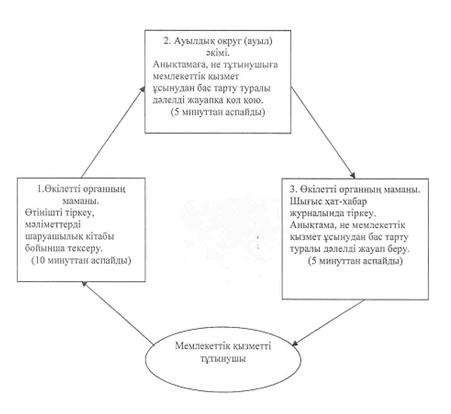 

Павлодар ауданы әкімдігінің

2012 жылғы 7 ақпандағы   

N 51/2 қаулысымен    

бекітілген        

"Тиісті әкімшілік-аумақтық бірліктің аумағында

қолданылатын ветеринариялық анықтаманы беру"

мемлекеттік қызмет регламенті 

1. Жалпы ережелер

      1. "Тиісті әкімшілік-аумақтық бірліктің аумағында қолданылатын ветеринариялық анықтаманы беру" мемлекеттік қызметі (бұдан әрі – мемлекеттік қызмет) осы регламентке 1 қосымшада көрсетілген мекен-жайлар бойынша ауылдық округтер және ауыл әкімдері аппараттарының (бұдан әрі – ауылдық округтер әкімдерінің аппараттары) ветеринарлық дәрігерімен ұсынылады.



      2. Көрсетілетін мемлекеттік қызмет нысаны: автоматтандырылмаған.



      3. Мемлекеттік қызмет Қазақстан Республикасы Үкіметінің 2011 жылғы 29 сәуірдегі "Асыл тұқымды мал шаруашылығы және ветеринария саласындағы мемлекеттік қызметтер стандарттарын бекіту және Қазақстан Республикасы Үкіметінің 2010 жылғы 20 шілдедегі N 745 қаулысына өзгерістер мен толықтыру енгізу туралы" N 464 қаулысымен бекітілген "Тиісті әкімшілік-аумақтық бірліктің аумағында қолданылатын ветеринариялық анықтаманы беру" мемлекеттік қызмет стандарты (бұдан әрі – стандарт) негізінде көрсетіледі.



      4. Көрсетілетін мемлекеттік қызметтің нәтижесі тиісті әкімшілік-аумақтық бірліктің аумағында қолданылатын ветеринариялық анықтама (қағаздағы тасымалдағышта) беру, не жазбаша түрдегі мемлекеттік қызмет ұсынудан бас тарту туралы дәлелді жауап болып табылады. 

2. Мемлекеттік қызмет көрсету

тәртібіне қойылатын талаптар

      5. Мемлекеттік қызмет Қазақстан Республикасының 2001 жылғы 13 желтоқсандағы "Қазақстан Республикасындағы мерекелер туралы" Заңында белгіленген демалыс және мереке күндерінен басқа, сағат 13.00-ден 14.30-ға дейінгі түскі үзіліспен, жұмыс күндері сағат 9.00-ден 18.30-ға дейін көрсетіледі. Қабылдау алдын ала жазылусыз және тездетілген қызмет көрсетусіз, кезек күту тәртібімен жүзеге асырылады.

      Мемлекеттік қызметтер туралы ақпарат Павлодар ауданы әкімдігінің audan.pavlodar.gov.kz ресми сайтында және ауылдық округтер әкімдері аппараттары ғимараттарындағы стендтерде орналасқан.



      6. Мемлекеттік қызмет мынадай мерзімдерде ұсынылады:

      1) мемлекеттік қызмет жүгінген күннің ішінде көрсетіледі;

      2) мемлекеттік қызметті алуға дейін күтудің ең жоғары рұқсат етілетін уақыты 30 (отыз) минуттан аспайды;

      3) мемлекеттік қызметті алушыға қызмет көрсетудің ең жоғары рұқсат етілетін уақыты 30 (отыз) минуттан аспайды.



      7. Мемлекеттік қызмет (тиісті әкімшілік-аумақтық бірліктің аумағында қолданылатын ветеринариялық анықтаманың бланкісін беру) ақылы көрсетіледі. Тұтынушы мемлекеттік қызметке төлемді стандарттың 8 тармағына сәйкес жүзеге асырады. 

3. Мемлекеттік қызмет көрсету үдерісіндегі

әрекет (өзара әрекеттілік) реттілігінің сипаттамасы

      8. Мемлекеттік қызмет тұтынушы, не оның өкілі тікелей жүгінген кезде ұсынылады.



      9. Тиісті әкімшілік-аумақтық бірліктің аумағында қолданылатын ветеринариялық анықтама тұтынушыға, не жеке өзі келген кезде оның өкіліне беріледі.



      10. Мемлекеттік қызмет ұсынудан бас тарту үшін негіздер стандарттың 16 тармағында көрсетілген жағдайларда ескерілген.



      11. Әрбір әкімшілік іс-әрекеттің (рәсімнің) орындалу мерзімін көрсете отырып, әрбір ҚФБ әкімшілік әрекеттерінің (рәсімдерінің) өзара әрекеттестігі мен реттілігінің мәтіндік кестелік сипаттамасы осы регламентке 2 қосымшада келтірілген.



      12. ҚФБ мен мемлекеттік қызмет көрсету үдерісінде әкімшілік әрекеттердің логикалық реттілігінің арасындағы өзара байланысты бейнелейтін сызба осы регламентке 3 қосымшада келтірілген. 

4. Мемлекеттік қызметтер көрсететін

лауазымды тұлғалардың жауапкершілігі

      13. Мемлекеттік қызмет көрсету тәртібін бұзғаны үшін лауазымды тұлғалар Қазақстан Республикасының заңдарымен қарастырылған жауапкершілікке тартылады.

"Тиісті әкімшілік-аумақтық бірліктің

аумағында қолданылатын        

ветеринариялық анықтаманы беру"   

мемлекеттік қызмет регламентіне   

1 қосымша              

Павлодар ауданы ауылдық округтер және

ауыл әкімдері аппараттарының тізбесі

"Тиісті әкімшілік-аумақтық бірліктің

аумағында қолданылатын        

ветеринариялық анықтаманы беру"   

мемлекеттік қызмет регламентіне   

2 қосымша              

Құрылымдық-функционалдық бірліктердің

(ҚФБ) іс-әрекеттерінің сипаттамасы

"Тиісті әкімшілік-аумақтық бірліктің

аумағында қолданылатын        

ветеринариялық анықтаманы беру"   

мемлекеттік қызмет регламентіне   

3 қосымша              

"Тиісті әкімшілік-аумақтық бірліктің аумағында

қолданылатын ветеринариялық анықтаманы беру"

мемлекеттік қызметін ұсыну үдерісінің схемасы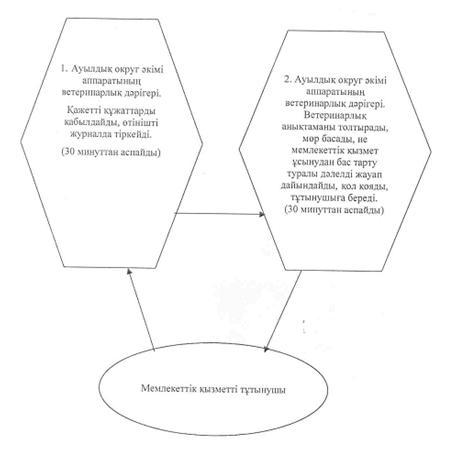 

Павлодар ауданы әкімдігінің

2012 жылғы 7 ақпандағы   

N 51/2 қаулысымен    

бекітілген        

"Жануарға ветеринариялық паспорт беру"

мемлекеттік қызмет регламенті 

1. Жалпы ережелер

      1. "Жануарға ветеринариялық паспорт беру" мемлекеттік қызметі (бұдан әрі – мемлекеттік қызмет) осы регламентке 1 қосымшада көрсетілген мекен-жайлар бойынша ауылдық округтер және ауыл әкімдері аппараттарының (бұдан әрі – ауылдық округтер әкімдерінің аппараттары) ветеринарлық дәрігерімен ұсынылады.



      2. Көрсетілетін мемлекеттік қызмет нысаны: автоматтандырылмаған.



      3. Мемлекеттік қызмет Қазақстан Республикасы Үкіметінің 2011 жылғы 29 сәуірдегі "Асыл тұқымды мал шаруашылығы және ветеринария саласындағы мемлекеттік қызметтер стандарттарын бекіту және Қазақстан Республикасы Үкіметінің 2010 жылғы 20 шілдедегі N 745 қаулысына өзгерістер мен толықтыру енгізу туралы" N 464 қаулысымен бекітілген "Жануарға ветеринариялық паспорт беру" мемлекеттік қызмет стандарты (бұдан әрі - стандарт) негізінде көрсетіледі.



      4. Көрсетілетін мемлекеттік қызметтің нәтижесі жануарға ветеринариялық паспорт (жануарға ветеринариялық паспорттың телнұсқасын, жануарға ветеринариялық паспорттың үзіндісін) (қағаздағы тасымалдағышта) беру, не жазбаша түрдегі мемлекеттік қызмет ұсынудан бас тарту туралы дәлелді жауап болып табылады. 

2. Мемлекеттік қызмет көрсету

тәртібіне қойылатын талаптар

      5. Мемлекеттік қызмет Қазақстан Республикасының 2001 жылғы 13 желтоқсандағы "Қазақстан Республикасындағы мерекелер туралы" Заңында белгіленген демалыс және мереке күндерінен басқа, сағат 13.00-ден 14.30-ға дейінгі түскі үзіліспен, жұмыс күндері сағат 9.00-ден 18.30-ға дейін ұсынылады. Қабылдау алдын ала жазылусыз және тездетілген қызмет көрсетусіз, кезек күту тәртібімен жүзеге асырылады.

      Мемлекеттік қызметтер туралы ақпарат Павлодар ауданы әкімдігінің audan.pavlodar.gov.kz ресми сайтында және ауылдық округтер әкімдері аппараттары ғимараттарындағы стендтерде орналасқан.



      6. Мемлекеттік қызмет мынадай мерзімдерде ұсынылады:

      1) жануарға бірдейлендіру нөмір берген сәттен бастап жануарға ветеринариялық паспорт (жануарға ветеринариялық паспорттан үзінді) беру мерзімі немесе оны беруден бас тарту - 3 (үш) жұмыс күні ішінде;

      2) жануар иесі жануарға ветеринариялық паспорттың жоғалғаны туралы өтініш берген күнінен бастап жануарға ветеринариялық паспорттың телнұсқасын беру мерзімі - 10 (он) жұмыс күні ішінде;

      3) мемлекеттік қызметті алуға дейін күтудің ең жоғары рұқсат етілетін уақыты 30 (отыз) минуттан аспайды;

      4) мемлекеттік қызметті алушыға қызмет көрсетудің ең жоғары рұқсат етілетін уақыты 40 (қырық) минуттан аспайды.



      7. Мемлекеттік қызмет (жануарға ветеринариялық паспорттың бланкісін беру) ақылы көрсетіледі. Тұтынушы мемлекеттік қызметке төлемді Стандарттың 8 тармағына сәйкес жүзеге асырады. 

3. Мемлекеттік қызмет көрсету үдерісіндегі әрекет

(өзара әрекеттілік) реттілігінің сипаттамасы

      8. Жануарға ветеринариялық паспорт (жануарға ветеринариялық паспорттың телнұсқасы, жануарға ветеринариялық паспорттан үзінді) жануар иесіне, не жеке өзі келген кезде оның өкіліне беріледі.

      Жануарға ветеринариялық паспортты алу үшін тұтынушы жануарға ветеринариялық паспорттың бланкісінің құнын төлегенін растайтын құжатты ұсынады. Бұдан басқа, жануарда жануарға берілген бірдейлендіру нөмірі болуы қажет.

      Жануарға ветеринариялық паспорттың телнұсқасын (ветеринариялық паспорттан үзінді) алу үшін тұтынушымен Стандарттың 11 тармағында көрсетілген құжаттар ұсынылады.



      9. Жануарға ветеринариялық паспорт алу үшін жүгінген кезде тұтынушының қажетті құжаттар тапсырғанын растайтын құжат талап етілмейді.

      Жануарға ветеринариялық паспорттың телнұсқасын (жануарға ветеринариялық паспорттан үзінді) алу үшін жүгінген кезде тұтынушының өтініші тіркеу журналында тіркеледі және тұтынушының мемлекеттік қызметті алу күні мен уақыты, мерзімі мен орны көрсетілген талон беріледі.



      10. Мемлекеттік қызмет ұсынудан бас тарту үшін жануардың берілген бірдейлендіру нөмірі болмауы негіз болып табылады.



      11. Әрбір әкімшілік іс-әрекеттің (рәсімнің) орындалу мерзімін көрсете отырып, әрбір ҚФБ әкімшілік әрекеттерінің (рәсімдерінің) өзара әрекеттестігі мен реттілігінің мәтіндік кестелік сипаттамасы осы регламентке 2 қосымшада келтірілген.



      12. ҚФБ мен мемлекеттік қызмет көрсету үдерісінде әкімшілік әрекеттердің логикалық реттілігінің арасындағы өзара байланысты бейнелейтін сызба осы регламентке 3 қосымшада келтірілген. 

4. Мемлекеттік қызметтер көрсететін

лауазымды тұлғалардың жауапкершілігі

      13. Мемлекеттік қызмет көрсету тәртібін бұзғаны үшін лауазымды тұлғалар Қазақстан Республикасының заңдарымен қарастырылған жауапкершілікке тартылады.

"Жануарға ветеринариялық 

паспорт беру" мемлекеттік

қызмет регламентіне   

1 қосымша       

Павлодар ауданы ауыл, ауылдық округтері

әкімдері аппараттарының тізбесі

"Жануарға ветеринариялық 

паспорт беру" мемлекеттік

қызмет регламентіне   

2 қосымша       

Кесте 1. Тұтынушы жануарға ветеринариялық паспорт

алу үшін жүгінген кезде құрылымдық-функционалдық

бірліктердің (бұдан әрі – ҚФБ) іс-әрекеттерінің сипаттамасы 

Кесте 2. Тұтынушы жануарға ветеринариялық паспорттың

телнұсқасын (жануарға ветеринариялық паспорттан үзінді)

алу үшін жүгінген кезде құрылымдық-функционалдық

бірліктердің (бұдан әрі – ҚФБ) іс-әрекеттерінің сипаттамасы

"Жануарға ветеринариялық 

паспорт беру" мемлекеттік

қызмет регламентіне   

3 қосымша       

Тұтынушы жануарға ветеринариялық паспорт алу үшін

жүгінген кезде "Жануарға ветеринариялық паспорт беру"

мемлекеттік қызметін ұсыну үдерісінің 1 схемасы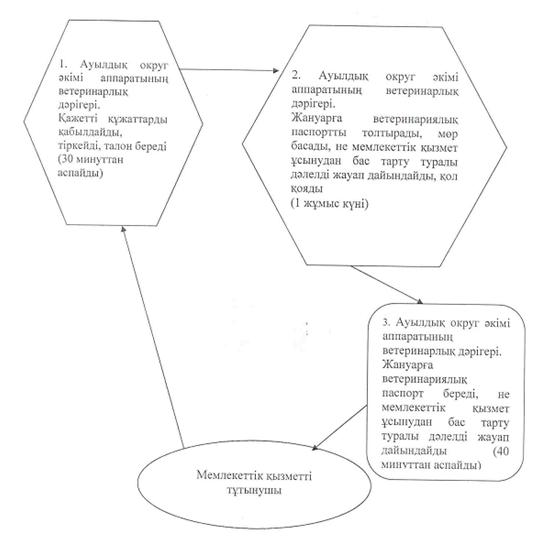  

Тұтынушы жануарға ветеринариялық паспорттың телнұсқасын

(жануарға ветеринариялық паспорттан үзінді) алу үшін

жүгінген кезде "Жануарға ветеринариялық паспорт беру"

мемлекеттік қызметін ұсыну үдерісінің 2 схемасы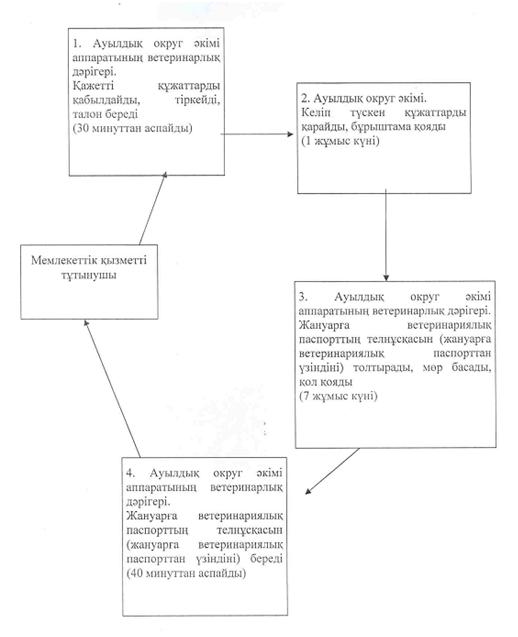 
					© 2012. Қазақстан Республикасы Әділет министрлігінің «Қазақстан Республикасының Заңнама және құқықтық ақпарат институты» ШЖҚ РМК
				N р/с
Ауылдық округ әкімі аппаратының атауы
Елді мекеннің атауы
Байланыс телефоны
Заңды мекенжайы
Сайт мекенжайы
1"Григорьевка ауылдық округі әкімінің аппараты" ММНабережное а.8(71845)40068Набережное а., Школьная к., 23жоқ2"Ефремовка ауылдық округі әкімінің аппараты" ММЕфремовка а.8(71845)53844Ефремовка а., Абай к., 36жоқ3"Заңғар ауылдық округі әкімінің аппараты" ММЗаңғар а.8(71845)57202Заңғар а., Абылайхан к., 4жоқ4"Заря ауылдық округі әкімінің аппараты" ММЗаря а.8(71845)57800Заря а., Абай к., 10жоқ5"Кеңес ауылдық округі әкімінің аппараты" ММНовоямышев а.8(71845)51101Новоямышев а., Ленин к., 3жоқ6"Красноармейка ауылдық округі әкімінің аппараты" ММКрасноармейка а.8(71845)53001Красноармейка а., 60 лет Октября к., 20жоқ7"Луганск ауылдық округі әкімінің аппараты" ММЛуганск а.8(71845)55033Луганск а., Ленин к., 48жоқ8"Маралды ауылдық округі әкімінің аппараты" МММаралды а.8(71845)56244Маралды а., Гагарин к., 15жоқ9"Мичурин ауылдық округі әкімінің аппараты" МММичурин а.8(71845)51823Мичурин а., Садовая к., 15жоқ10"Рождественка ауылдық округі әкімінің аппараты" ММРозовка а.8(71845)54182Розовка а., Абай к.жоқ11"Чернорецк ауылдық округі әкімінің аппараты" ММЧернорецк а.8(71845)50718Чернорецк а., Восточная к., 12жоқ12"Черноярка ауылдық округі әкімінің аппараты" ММНовочерноярка а.8(71845)59447Новочерноярка а., Центральная к., 2жоқ13"Шақат ауылдық округі әкімінің аппараты" ММШақат а.8(71845)55205Шақат а., К.Маркс к., 36жоқ14"Жетекші ауылы әкімінің аппараты" ММЖетекші а.8(7182)356830Жетекші а., Әуезов к., 15жоқ15"Ольгинка ауылы әкімінің аппараты" ММОльгинка а.8(71845)55530Ольгинка а., Школьная к., 7жоқ16"Пресное ауылы әкімінің аппараты" ММПресное а.8(71845)41171Пресное а., Әуезов к., 1жоқҮдерістердің (барысының, жұмыс ағынының) іс-әрекеттері
1.Іс-әрекеттің (барысының, жұмыс ағынының) N1232.ҚФБ атауыҚФБ-тің 1 тобы өкілетті органның маманыҚФБ-тің 2 тобы Ауыл немесе ауылдық округтің әкіміҚФБ-тің 1 тобы өкілетті органның маманы3.Іс-әрекеттің (үдерістің, рәсімнің, операцияның) атауы және олардың сипаттамасыӨтінішті тіркеу, мәліметтерді шаруашылық кітабы бойынша тексеруАнықтамаға, не тұтынушыға мемлекеттік қызмет ұсынудан бас тарту туралы дәлелді жауапқа қол қоюШығыс хат-хабар журналында тіркеу4.Аяқталу нысаны (деректер, құжат, ұйымдастырушылық-өкімші шешім)Анықтаманы толтыру және қол қою, не мемлекеттік қызмет ұсынудан бас тарту туралы дәлелді жауап дайындау және қол қоюға жолдауАнықтама, не мемлекеттік қызмет ұсынудан бас тарту туралы дәлелді жауапТұтынушыға анықтама, не мемлекеттік қызмет ұсынудан бас тарту туралы дәлелді жауап беру5.Орындау мерзімдері10 минуттан аспайды5 минуттан аспайды5 минуттан аспайды6.Келесі іс-әрекеттің нөмірі23N р/с
Ауылдық округ әкімі аппаратының атауы
Елді мекеннің атауы
Байланыс телефоны
Заңды мекенжайы
Сайт мекенжайы
1"Григорьевка ауылдық округі әкімінің аппараты" ММНабережное а.8(71845)40068Набережное а., Школьная к., 23жоқ2"Ефремовка ауылдық округі әкімінің аппараты" ММЕфремовка а.8(71845)53844Ефремовка а., Абай к., 36жоқ3"Заңғар ауылдық округі әкімінің аппараты" ММЗаңғар а.8(71845)57202Заңғар а., Абылайхан к., 4жоқ4"Заря ауылдық округі әкімінің аппараты" ММЗаря а.8(71845)57800Заря а., Абай к., 10жоқ5"Кеңес ауылдық округі әкімінің аппараты" ММНовоямышев а.8(71845)51101Новоямышев а., Ленин к., 3жоқ6"Красноармейка ауылдық округі әкімінің аппараты" ММКрасноармейка а.8(71845)53001Красноармейка а., 60 лет Октября к., 20жоқ7"Луганск ауылдық округі әкімінің аппараты" ММЛуганск а.8(71845)55033Луганск а., Ленин к., 48жоқ8"Маралды ауылдық округі әкімінің аппараты" МММаралды а.8(71845)56244Маралды а., Гагарин к., 15жоқ9"Мичурин ауылдық округі әкімінің аппараты" МММичурин а.8(71845)51823Мичурин а., Садовая к., 15жоқ10"Рождественка ауылдық округі әкімінің аппараты" ММРозовка а.8(71845)54182Розовка а., Абай к.жоқ11"Чернорецк ауылдық округі әкімінің аппараты" ММЧернорецк а.8(71845)50718Чернорецк а., Восточная к., 12жоқ12"Черноярка ауылдық округі әкімінің аппараты" ММНовочерноярка а.8(71845)59447Новочерноярка а., Центральная к., 2жоқ13"Шақат ауылдық округі әкімінің аппараты" ММШақат а.8(71845)55205Шақат а., К.Маркс к., 36жоқ14"Жетекші ауылы әкімінің аппараты" ММЖетекші а.8(7182)356830Жетекші а., Әуезов к., 15жоқ15"Ольгинка ауылы әкімінің аппараты" ММОльгинка а.8(71845)55530Ольгинка а., Школьная, 7жоқ16"Пресное ауылы әкімінің аппараты" ММПресное а.8(71845)41171Пресное а., Әуезов к., 1жоқҮдерістердің (барысының, жұмыс ағынының) іс-әрекеттері
1Іс-әрекеттің (барысының, жұмыс ағынының) N122ҚФБ атауыАуылдық округ әкімі аппаратының ветеринарлық дәрігеріАуылдық округ әкімі аппаратының ветеринарлық дәрігері3Іс-әрекеттің (үдерістің, рәсімнің, операцияның) атауы және олардың сипаттамасыҚажетті құжаттарды қабылдайдыВетеринариялық анықтаманы толтырады, мөр басады, не мемлекеттік қызмет ұсынудан бас тарту туралы дәлелді жауап дайындайды, қол қояды, тұтынушыға береді4Аяқталу нысаны (деректер, құжат, ұйымдастырушылық-өкімші шешім)Өтінішті журналда тіркеуВетеринариялық анықтама, не мемлекеттік қызмет ұсынудан бас тарту туралы дәлелді жауап5Орындау мерзімдері30 минуттан аспайды30 минуттан аспайды6Келесі іс-әрекеттің нөмірі2N р/с
Ауылдық округ әкімі аппаратының атауы
Елді мекеннің атауы
Байланыс телефоны
Заңды мекенжайы
Сайт мекенжайы
1"Григорьевка ауылдық округі әкімінің аппараты" ММНабережное а.8(71845)40068Набережное а., Школьная к., 23жоқ2"Ефремовка ауылдық округі әкімінің аппараты" ММЕфремовка а.8(71845)53844Ефремовка а., Абай к., 36жоқ3"Заңғар ауылдық округі әкімінің аппараты" ММЗаңғар а.8(71845)57202Заңғар а., Абылайхан к., 4жоқ4"Заря ауылдық округі әкімінің аппараты" ММЗаря а.8(71845)57800Заря а., Абай к., 10жоқ5"Кеңес ауылдық округі әкімінің аппараты" ММНовоямышев а.8(71845)51101Новоямышев а., Ленин к., 3жоқ6"Красноармейка ауылдық округі әкімінің аппараты" ММКрасноармейка а.8(71845)53001Красноармейка а., 60 лет Октября к., 20жоқ7"Луганск ауылдық округі әкімінің аппараты" ММЛуганск а.8(71845)55033Луганск а., Ленин к., 48жоқ8"Маралды ауылдық округі әкімінің аппараты" МММаралды а.8(71845)56244Маралды а., Гагарин к., 15жоқ9"Мичурин ауылдық округі әкімінің аппараты" МММичурин а.8(71845)51823Мичурин а., Садовая к., 15жоқ10"Рождественка ауылдық округі әкімінің аппараты" ММРозовка а.8(71845)54182Розовка а., Абай к.жоқ11"Чернорецк ауылдық округі әкімінің аппараты" ММЧернорецк а.8(71845)50718Чернорецк а., Восточная к., 12жоқ12"Черноярка ауылдық округі әкімінің аппараты" ММНовочерноярка а.8(71845)59447Новочерноярка а., Центральная к., 2жоқ13"Шақат ауылдық округі әкімінің аппараты" ММШақат а.8(71845)55205Шақат а., К.Маркс к., 36жоқ14"Жетекші ауылы әкімінің аппараты" ММЖетекші а.8(7182)356830Жетекші а., Әуезов к., 15жоқ15"Ольгинка ауылы әкімінің аппараты" ММОльгинка а.8(71845)55530Ольгинка а., Школьная, 7жоқ16"Пресное ауылы әкімінің аппараты" ММПресное а.8(71845)41171Пресное а., Әуезов к., 1жоқНегізгі үдерістің (барысының, жұмыс ағынының) іс-әрекеттері
1Іс-әрекеттің (барысының, жұмыс ағынының) N1232ҚФБ атауыАуылдық округ әкімі аппаратының ветеринарлық дәрігеріАуылдық округ әкімі аппаратының ветеринарлық дәрігеріАуылдық округ әкімі аппаратының ветеринарлық дәрігері3Іс-әрекеттің (үдерістің, рәсімнің, операцияның) атауы және олардың сипаттамасыҚажетті құжаттарды қабылдайдыЖануарға ветеринариялық паспортты толтырады, мөр басады, не мемлекеттік қызмет ұсынудан бас тарту туралы дәлелді жауап дайындайды, қол қоядыЖануарға ветеринариялық паспорт, не мемлекеттік қызмет ұсынудан бас тарту туралы дәлелді жауап береді4Аяқталу нысаны (деректер, құжат, ұйымдастырушылық-өкімші шешім)Өтінішті тіркеуЖануарға ветеринариялық паспорт, не мемлекеттік қызмет ұсынудан бас тарту туралы дәлелді жауапЖануарға ветеринариялық паспорт, не мемлекеттік қызмет ұсынудан бас тарту туралы дәлелді жауап5Орындау мерзімдері30 минуттан аспайды1 жұмыс күні40 минуттан аспайды6Келесі іс-әрекеттің нөмірі23Негізгі үдерістің (барысының, жұмыс ағынының) іс-әрекеттері
1Іс-әрекеттің (барысының, жұмыс ағынының) N12342ҚФБ атауыАуылдық округ әкімі аппаратының ветеринарлық дәрігеріАуылдық округ әкіміАуылдық округ әкімі аппаратының ветеринарлық дәрігеріАуылдық округ әкімі аппаратының ветеринарлық дәрігері3Іс-әрекеттің (үдерістің,рәсімнің, операцияның)атауы және олардың сипаттамасыҚажетті құжаттарды қабылдайды, тіркейдіКеліп түскен құжаттарды қарайдыЖануарға ветеринариялық паспорттың телнұсқасын (жануарға ветеринариялық паспорттан үзіндіні) толтырады, мөр басады, қол қоядыЖануарға ветеринариялық паспорттың телнұсқасын (жануарға ветеринариялық паспорттан үзіндіні) береді4Аяқталу нысаны (деректер, құжат, ұйымдастырушылық-өкімші шешім)ТалонБұрыштамаЖануарға ветеринариялық паспорттың телнұсқасы (жануарға ветеринариялық паспорттан үзінді)Жануарға ветеринариялық паспорттың телнұсқасы (жануарға ветеринариялық паспорттан үзінді)5Орындау мерзімдері30 минуттан аспайды1 жұмыс күні7 жұмыс күні40 минуттан аспайды6Келесі іс-әрекеттің нөмірі234